Scenariusz zajęć pt: " Zabawki idą na bal”Data: 01.02.2022r.Grupa ICele:dziecko:uważnie słucha wiersza,buduje wypowiedzi poprawne gramatycznieposługuje się nazwami kolorówPodstawa programowa :  I FIZYCZNY OBSZAR: 5,7II EMOCJONALNY:  4III SPOŁECZNY:  8, 9 IV POZNAWCZY: 1,3, 5, 7Przebieg zajęcia: 1. Czytanie  wierszyka:Propozycja piosenki do wspólnej zabawy:Piosenki przedszkolaka - "Bal w przedszkolu"       https://youtu.be/pmAPKouj5zw" Zabawki idą na bal"                                             Autor: Bożena FormaPoszły dzieci do domu,
pusta sala została.
W maski i balony
ozdobiona cała.

Poruszyły się w kącie
pajacyk i lale -
teraz my idziemy
na balową salę.

Zagrały trójkąty,
bębenek, grzechotki.
Tańczą misie, kangurek
i pluszowe kotki.

Śpią dzieci w łóżeczkach,
księżyc nuci im walca,
a zabawki w przedszkolu
lekko tańczą na palcach.Rozmowa na temat wierszyka, dzieci udzielają odpowiedzi dotyczące treści, zwrócenie uwagi na poprawne budowanie zdań2. Pajacyk - praca z obrazkiem, obserwacja i opis wyglądu postaci      ( ile balonów ma pajac, jaki kolor ma balon, ile guzików na ubranko pajaca, jakiego koloru są jego buty) .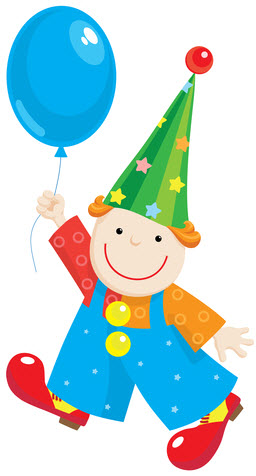 3.  Karta pracy dla chętnych dzieci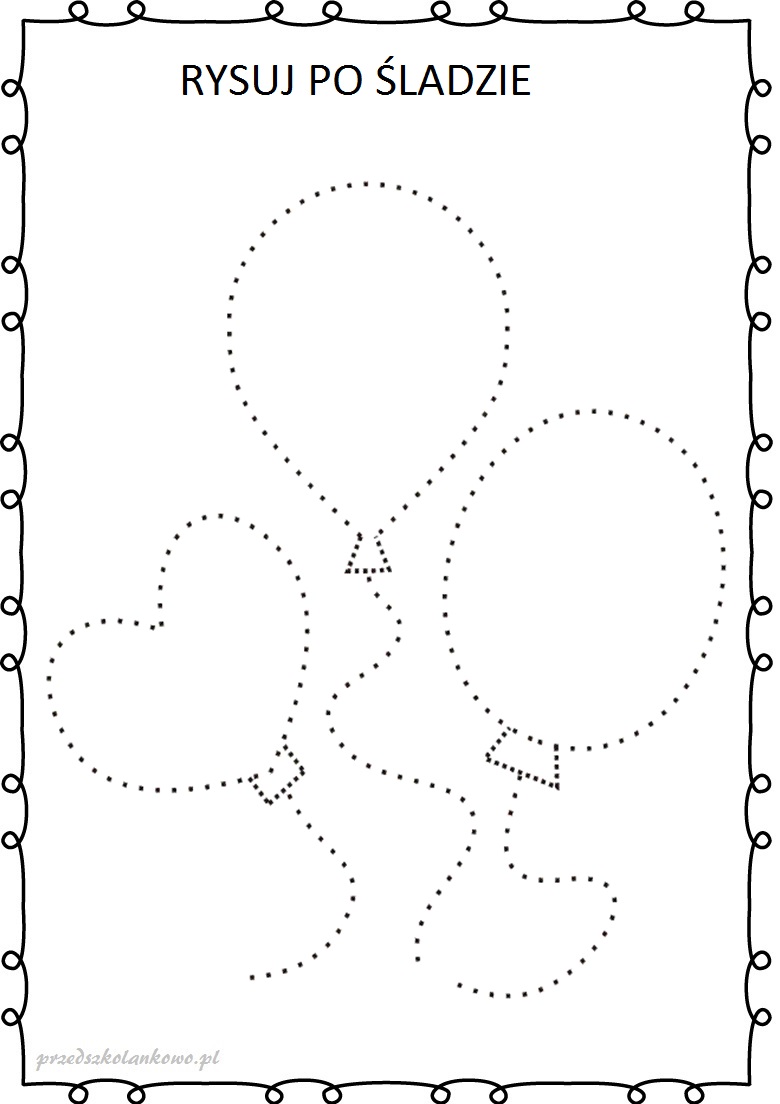 